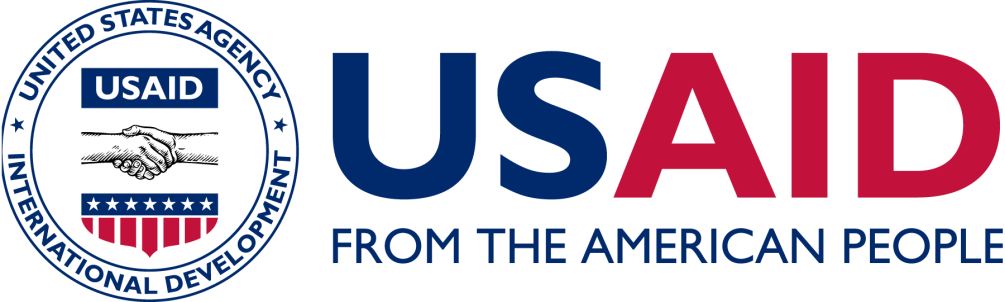 *Name of Evaluation* DesignThe design proposal is similar to an inception report.  It should be clearly written in narrative format.  It needs to build on what is presented in the SOW, what has been gleaned from the initial desk review, and any clarifications provided during initial meetings with USAID and the partner.  The main content of the inception report should be between 8-12 pages.  There is no page limit on the annexes.A.	INTRODUCTIONBrief summary of the program and evaluationList of Evaluation QuestionsThe evaluation team’s understand and interpretation of the Evaluation Questions, with an emphasis on how each question will be answeredB.	EVALUATION DESIGNFramework for analysis (i.e. before and after, planned and actual, etc.)Lines of inquiry for analysis (i.e. policy, organizational, beneficiary, etc.)Any other key considerationsC.	DATA COLLECTION METHODSIntroductionTable of Methods per Question, to be extracted from G2A (sample below)Table 1: Sample data collection methods for the five evaluation questionsListing of each Method: details on the method and how it will be applied to the evaluationInclude table of illustrative list of documents reviews; illustrative list of Key Informants to be interviewed, etc.Include sampling criteria relevant for different data collection methods, i.e. purposive or random; criteria for selection; method of selection.Add paragraph describing each method, contextualized for the specific evaluation (see list of method descriptions from MSI)Check for consistency with the G2AD.	DATA ANALYSIS METHODSIntroductionTable of Methods per Question, to be extracted from G2A (sample below)Table 3: Sample data analysis methods for the five evaluation questionsList each Method: details on the method and how it will be applied to the evaluation, with a paragraph describing each method, contextualized for the specific evaluation (see list of method descriptions from MSI) Check for consistency with G2AANNEXESGetting to Answers (G2A)WorkplanToolsReferencesRoles & Responsibilities ANNEX I: 	Getting to Answers Program or Project:  Team Members:  ANNEX II: 	Workplan (Sample)ANNEX V:  	Roles and Responsibilities (Sample)Evaluation Team Members and Designated TasksTom Easterling, Team Leader, will be responsible for team organization, scheduling, and primary liaison with the USAID Mission staff regarding technical aspects of the evaluation. He will have overall responsibility for the preparation and submission of the final report with substantial input from the other team members. The other team members will report to him on evaluation issues. The team leader will take the lead in preparing the project schedule and work plan, and will work closely with the other team members to determine information requirements, develop key questions, conduct interviews, and gather other relevant information. He will also lead the team’s effort to prepare and deliver a presentation on the team’s response to the evaluation questions, as well as the findings, conclusions and recommendations for future action at the team’s final meeting with USAID/Kenya.Mr. Easterling will also supervise the preparation of the final report, and will ensure the quality of its contents. Upon receiving USAID’s comments on the final draft report, he will be responsible for making any final corrections and improvements, and the submission of the final version to USAID. Felix M’mboyi, Ph.D, Agricultural Economist, a Kenyan citizen with a PhD in Sustainable Development from Atlantic International University in the United States, has qualifications in Management Focused Monitoring and Evaluation from the World Bank Institute in Washington DC, and also data processing qualifications using SPSS from Michigan States University in the USA. Dr. M’mboyi has over 14 years’ experience in research, agriculture & development policy analysis and development management. Mr. M’mboyi and the team leader will work closely to organize, schedule, and conduct the open-ended interviews; he will lead the focus group discussions, and he will have shared responsibility for drafting the field notes after each interview. He will also be responsible for drafting specific sections of the final report. TNS RMS: MSI has contracted with the Kenyan firm, TNS RMS to design and conduct the farmer survey, and process the data. This firm will also provide administrative support to the evaluation team to help organize the FGDs and to record the meeting notes from these discussions. TNS RMS is the longest standing and largest research agency in Africa.  Its main areas of social research focus is needs understanding, benchmark and baseline studies, impact assessment and M&E and innovation applied to social or public aims, combining both qualitative and quantitative methods. The day-to-day project management is handled by Purity Mwaura, who has over 4 years of research experience managed over 10 projects in various African markets. The project is guided by Nkatha Mutiga, Research manager, who has 7 years of experience in project management and community development, and Geoffrey Kimani, Director – Research and Insights, supported the team with technical guidance. Geoffrey has over 15 years of experience in managing research projects in Africa covering diverse topics such as behavior change research, program monitoring and evaluation, impact assessment, communication development, innovation and product development.Data Collection MethodsEvaluation QuestionsDesk Review1, 2, 3, 4, 5Group Discussions1, 3, 4, 5Key Informant Interviews1, 2, 3, 4, 5Field Observation and Site Visits1, 3, 4, 5Survey1, 2, 3Data Analysis MethodsEvaluation QuestionsComparison Analysis1, 2, 3, 4, 5Trend/Pattern analysis1, 2, 3, 4, 5Capacity Self-Assessment Quantification and Analysis1Information flow and validation analysis2, 3Validation Meeting1, 3, 4, 5Evaluation QuestionsType of Answer/Evidence Needed (Check one or more, as appropriate)Type of Answer/Evidence Needed (Check one or more, as appropriate)Methods for Data Collection, e.g., Records, Structured Observation, Key Informant Interviews, Mini-SurveyMethods for Data Collection, e.g., Records, Structured Observation, Key Informant Interviews, Mini-SurveySampling or Selection  Approach, (if one is needed)Data Analysis Methods, e.g.,Frequency Distributions, Trend Analysis, Cross-Tabulations, Content AnalysisEvaluation QuestionsType of Answer/Evidence Needed (Check one or more, as appropriate)Type of Answer/Evidence Needed (Check one or more, as appropriate)Data Source(s)MethodYes/NoDescriptionComparisonExplanationYes/NoDescriptionComparisonExplanationYes/NoDescriptionComparisonExplanationYes/NoDescriptionComparisonExplanationYes/NoDescriptionComparisonExplanationMISSION: Final Evaluation of USAID's contribution to LWFMISSION: Final Evaluation of USAID's contribution to LWFMISSION: Final Evaluation of USAID's contribution to LWFMISSION: Final Evaluation of USAID's contribution to LWFDATES: April 23 - July 1DATES: April 23 - July 1CONSULTANTS: Theo Hendriksen (TL) & Fabian Musila (Technical Advisor)CONSULTANTS: Theo Hendriksen (TL) & Fabian Musila (Technical Advisor)CONSULTANTS: Theo Hendriksen (TL) & Fabian Musila (Technical Advisor)CONSULTANTS: Theo Hendriksen (TL) & Fabian Musila (Technical Advisor)COR: Beatrice Wamalwa; alternative: Ben WandangoCOR: Beatrice Wamalwa; alternative: Ben WandangoCOR: Beatrice Wamalwa; alternative: Ben WandangoCOR: Beatrice Wamalwa; alternative: Ben WandangoDayDateCityActivityTues-Fri (4)April 23-26Home baseDesk ReviewMon-Fri (5)April 29-May 3NairobiTeam Planning MeetingSun5-MayIn transit to NanyukiTRAVELMon (6)6-MayNanyuki8:30 Meeting with LWF; partner KIIsTues (7)7-MayNanyukiPartner KIIsWed (8)8-MayNanyukiPartner KIIsThur (9)9-MayNanyukiDiscussion Groups, KIIsFri (10)10-MayNanyukiDiscussion Groups, KIIsSat (11)11-MayNanyukiDiscussion Groups, KIIsSun12-MayRumurtiN/AMon (12)13-MayRumurtiDiscussion Groups, KIIsTues (13)14-MayRumurtiDiscussion Groups, KIIsWed (14)15-MayNanyukiDiscussion Groups, KIIsThur (15)16-MayNanyukiDiscussion Groups, KIIsFri (16)17-MayNanyukiStakeholder MeetingSat (17)18-MayIn transit to NairobiTRAVELSun19-MayNairobiN/AMon (18)20-MayNairobiData AnalysisTues (19)21-MayNairobiData AnalysisWed (20)22-MayNairobiData AnalysisThur (21)23-MayNairobiData AnalysisFri (22)24-MayNairobiF/C/R WorkshopSat (23)25-MayNairobiData Analysis & preparation of pptSun26-MayNairobiN/AMon (24)27-MayNairobiData Analysis & preparation of pptTues (25)28-MayNairobiDebriefing to USAID, partnerWed (26)29-MayNairobiReport WritingThurs (27)30-MayNairobiReport WritingFri (28)31-MayNairobiReport WritingSat (29)1-JunNairobiReport WritingSun 2-JunNairobiN/AMon (30)3-JunNairobiReport WritingTue (31)4-JunNairobiReport WritingWed (32)5-JunNairobiSubmit Draft to USAIDWed19-JunComments Received by USAIDMon1-JulFinal Report submitted to USAID